GDCA网上服务大厅证书硬件证书有效期在线延期操作指引尊敬的用户： 您好！ 感谢您使用GDCA网上服务大厅办理证书到期更新业务！ 已开放网办更新权限的用户，可在所持证书（KEY）有效期到期前90天内，登陆GDCA网上服务大厅进行证书有效期（非证书应用费用的有效期）免费更新！ 证书更新的相关流程，可参照网站提供的视频操作演示及图示指引，有任何疑问，可咨询GDCA客服热线95105813咨询！方法一：网站更新；登陆GDCA官方网站：www.gdca.com.cn，或从数字证书客户端内点击【请点击更新证书】按钮，进入GDCA【网上服务大厅】；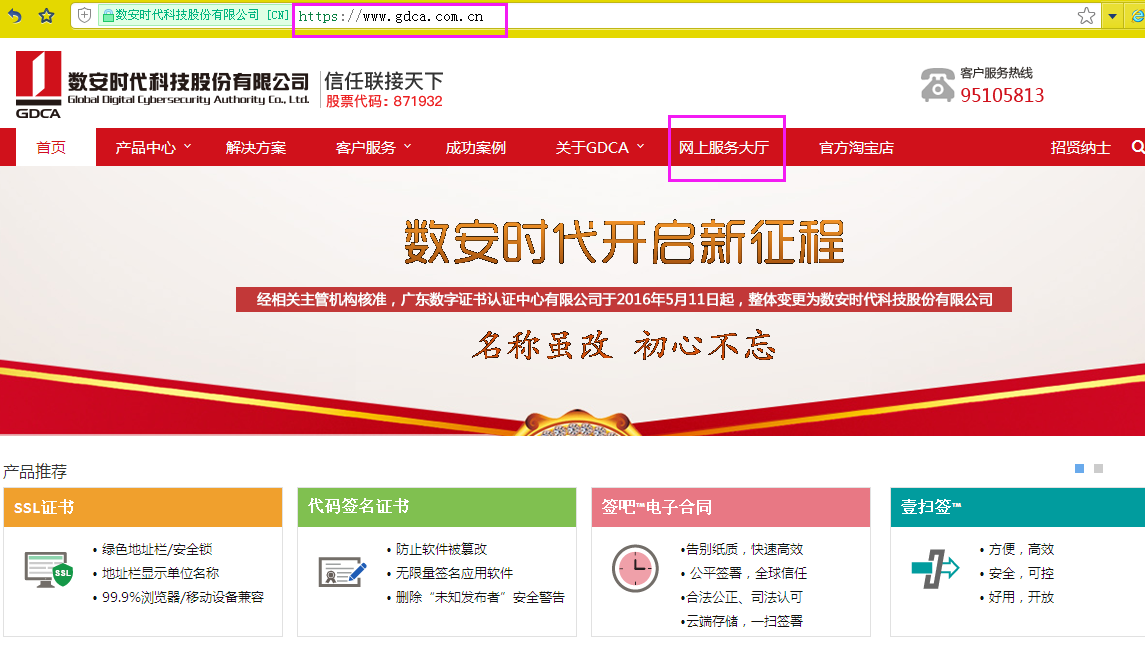 下拉网页，点击【证书更新】；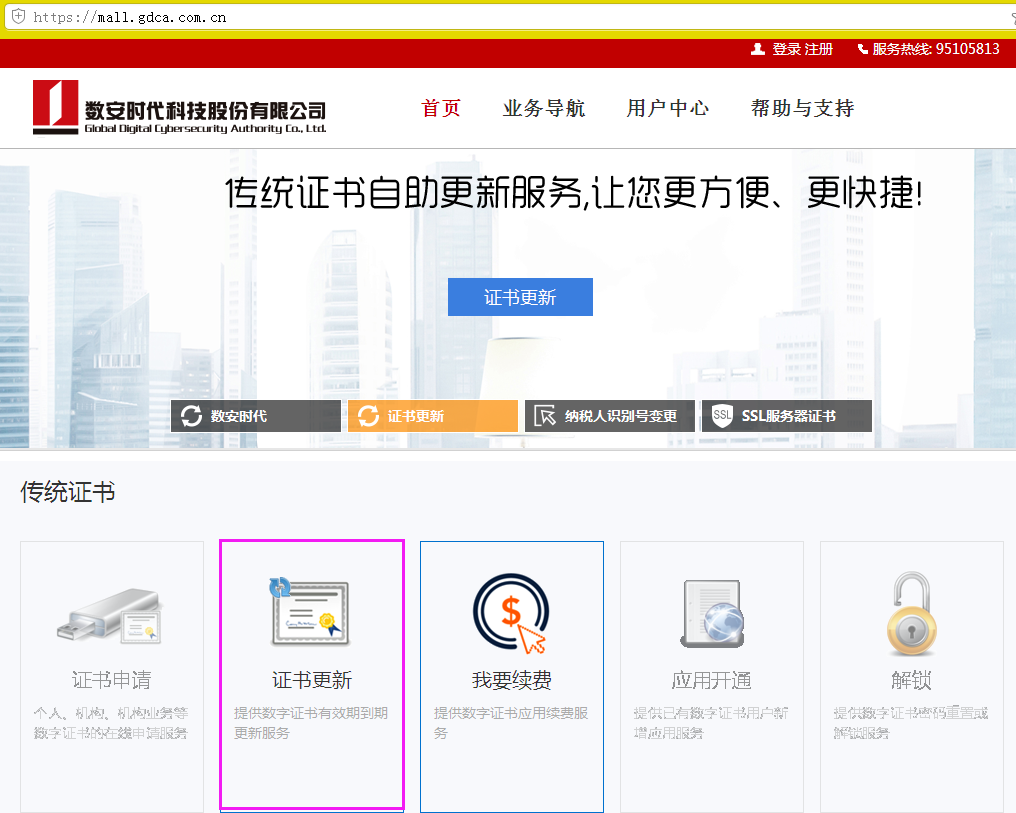 弹出【数字证书更新2.0】页面；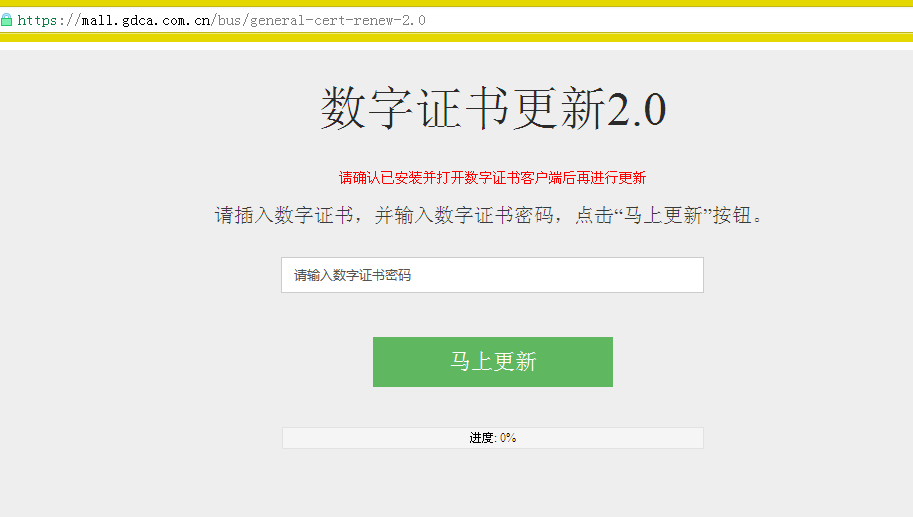 插上数字证书，确认已安装并打开数字证书客户端；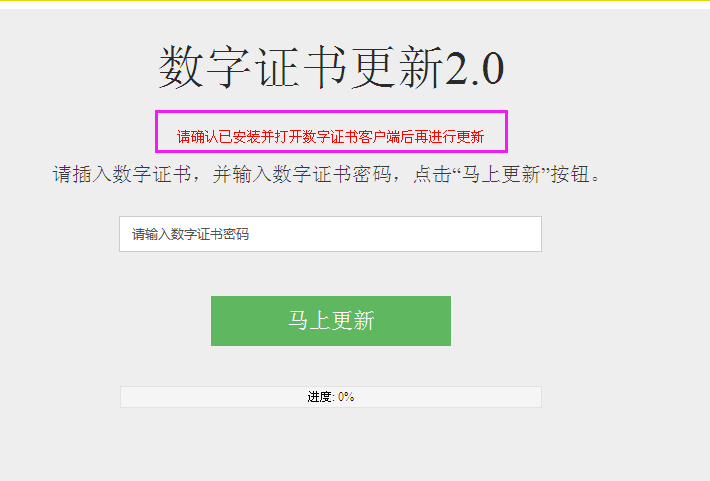 输入数字证书密码；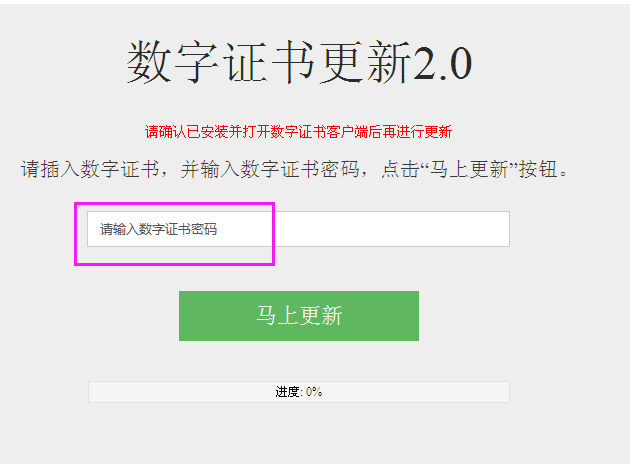 点击【马上更新】；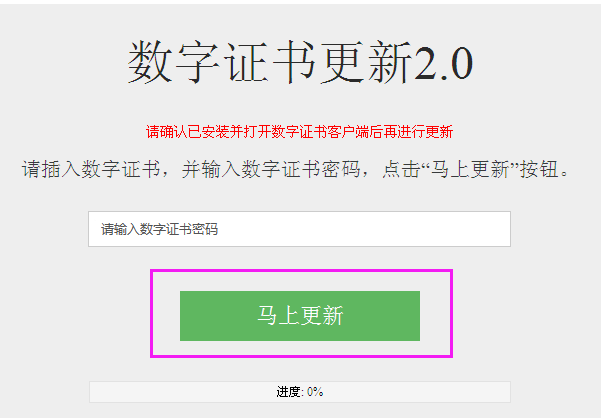 等待，完成数字证书的更新。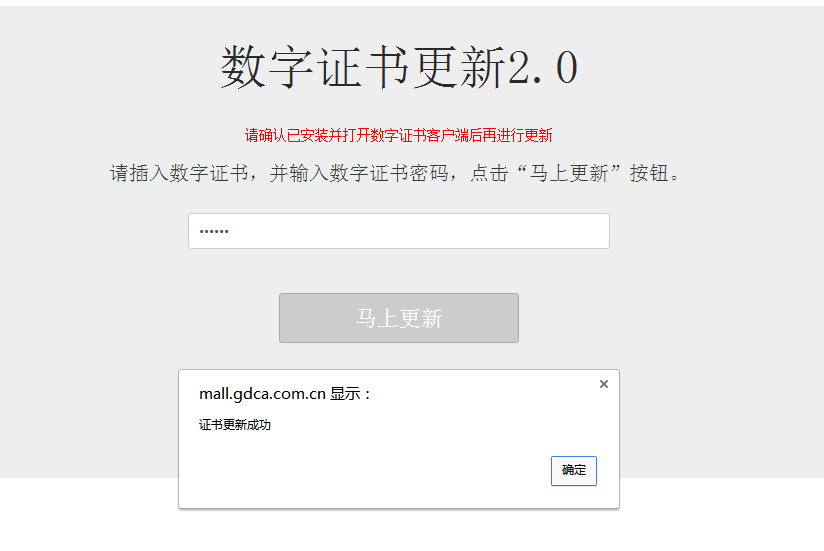 方法二：客户端更新；确保证书已插入电脑后，打开数字证书客户端；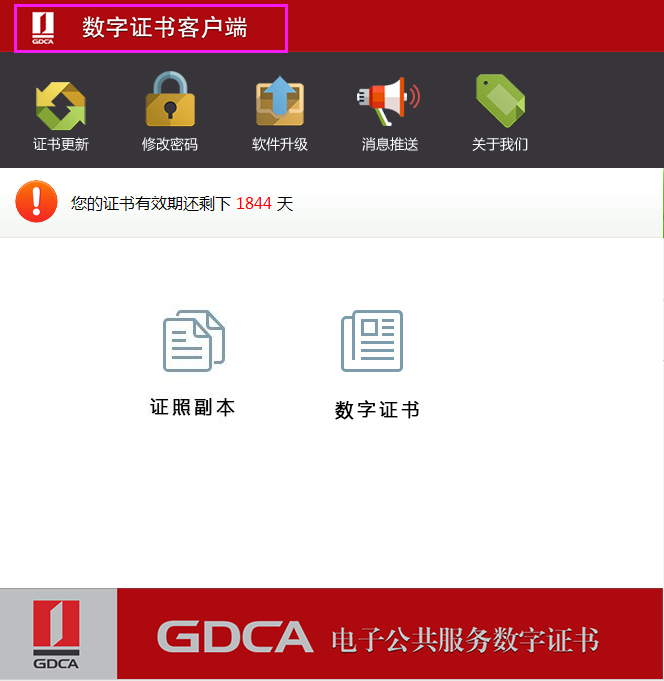 确保客户端读取到要更新的数字证书信息，点击【证书更新】按钮；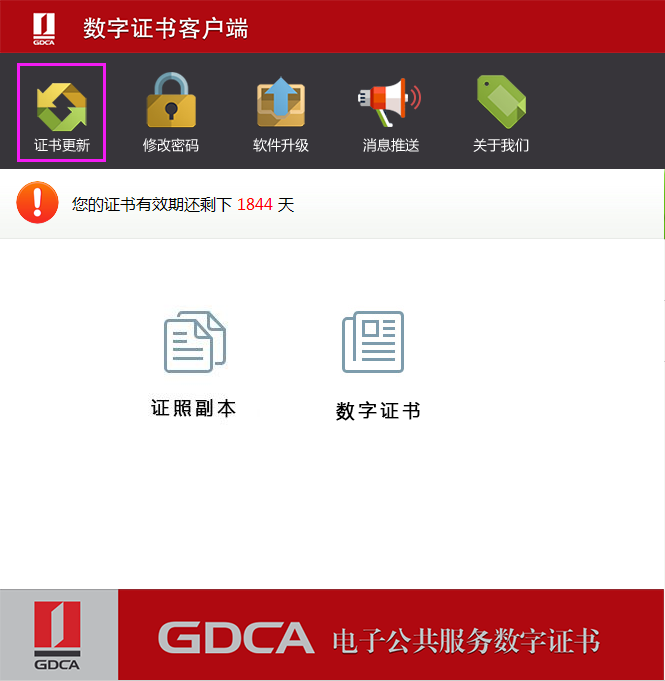 等待系统操作30秒左右即可完成更新。